Publicado en Madrid el 18/07/2019 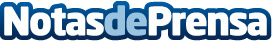 #SaludsinBulos y los farmacéuticos de Castilla-La Mancha colaborarán para recomendar webs de salud fiablesLos bulos sobre medicamentos se encuentran entre los más numerosos y potencialmente dañinos para la población. La formación de los farmacéuticos en reconocer los bulos será una prioridad para FEFCAMDatos de contacto:Guiomar López COM Salud91 223 66 78Nota de prensa publicada en: https://www.notasdeprensa.es/saludsinbulos-y-los-farmaceuticos-de-castilla Categorias: Medicina Industria Farmacéutica Sociedad Castilla La Mancha http://www.notasdeprensa.es